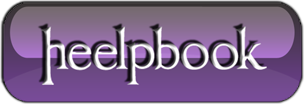 How to Delete a Line in MSCONFIG StartupCommonly referred to as MSCONFIG, the System Configuration utility is included in all modern versions of the Microsoft Windows operating system. It gives you the ability to control many different aspects of the Windows boot process, including which programs are allowed to automatically run when the system starts.When you disable a startup program through MSCONFIG, its name remains in a list of available programs so that you can enable it again in the future.If you no longer want the program to appear in this list, remove it by making an edit to the Windows registry.Procedure  Click the Windows “Start” button and select the Start Menu search box. If you do not see this option, click the “Run” item instead.  Type “regedit” (without quotation marks), press the “Enter” key and confirm your choice if prompted by Windows. The Registry Editor utility appears on your screen within a few seconds  Look to the left side of the window, locate the top-level registry folder labeled “HKEY_LOCAL_MACHINE“, then double-click the folder to view its contents. Repeat the process for the following sub-folders: “Software” > “Microsoft” > “Shared Tools” > “MSConfig“.  Double-click the “startupfolder” sub-folder.  Examine the list of program names. If you see the MSCONFIG entry you want to remove, right-click its folder name, select “Delete“, confirm your choice when prompted by the Registry Editor, then skip the following two steps. Otherwise, do nothing and continue on to the next step.  Double-click the “startupreg” sub-folder.  Examine the list of program names. Once you find the MSCONFIG entry you want to remove, right-click its folder name, select “Delete” and confirm your choice when prompted by the Registry Editor.  Click “File” in the top menu bar of the Registry Editor and select “Exit“.  Restart your computer. Once Windows reloads you will no longer see the deleted item in MSCONFIG‘s list of startup programs.